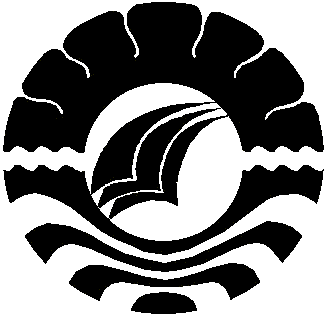 SKRIPSIPERKEMBANGAN EMOSIONAL ANAK PADA PERMAINAN DI LUAR KELAS DI TAMAN KANAK-KANAK NEGERI PEMBINA KABUPATEN SOPPENGNURHAYATIPROGRAM STUDI PENDIDIKAN GURU PENDIDIKAN ANAK USIA DINIFAKULTAS ILMU PENDIDIKANUNIVERSITAS NEGERI MAKASSAR2012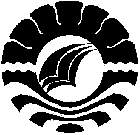 PERKEMBANGAN EMOSIONAL ANAK PADA PERMAINAN DI LUAR KELAS DI TAMAN KANAK-KANAK NEGERI PEMBINA KABUPATEN SOPPENGSKRIPSIDiajukan Untuk Memenuhi Sebagian Persyaratan Memperoleh GelarSarjana Pendidikan Guru Pendidikan Anak Usia Dini (S.PGPAUD)Kepada Fakultas Ilmu Pendidikan Universitas Negeri Makassar NURHAYATI074 924 148PROGRAM STUDI PENDIDIKAN GURU PENDIDIKAN ANAK USIA DINI FAKULTAS ILMU PENDIDIKANUNIVERSITAS NEGERI MAKASSAR2012PERSETUJUAN PEMBIMBINGSkripsi dengan judul Perkembangan Emosional Anak Pada Permainan di Luar Kelas Di Taman Kanak-Kanak Negeri Pembina Kabupaten SoppengNama			:  Nurhayati	Nim		:  074924148Prodi		:  Pendidikan Guru Pendidikan Anak Usia Dini (PGPAUD)Fakultas		:  Ilmu PendidikanSetelah diperiksa dan diteliti, telah memenuhi syarat untuk diujikan.							      Makassar, 30 Januari 2012	Menyetujui,       Pembimbing I						Pembimbing IIDra. Hj. Bulkis Said, M. Si				Syamsuardi, S. Pd, M. PdNIP. 19500911 197903 2 001				NIP. 19830210 200812 1 002     Disahkan,Ketua Program Studi PGPAUD FIP UNMDra. Sri Sofiani, M. Pd				NIP. 19530202 198010 2 001PERNYATAAN KEASLIAN SKRIPSISaya yang bertanda tangan di bawah ini :    Nama			:  Nurhayati	Nim 		:  074924148Program Studi		:  Pendidikan Guru Pendidikan Anak Usia Dini (PGPAUD)Judul Skripsi		:  Perkembangan Emosional Anak pada Permainan di Luar  	    Kelas di TK Negeri Pembina Kabupaten SoppengMenyatakan dengan sebenarnya bahwa skripsi yang saya tulis ini benar merupakan hasil karya saya sendiri dan bukan merupakan pengambilan tulisan atau pikiran orang lain yang saya akui sebagai hasil tulisan atau pikiran sendiri.Apabila dikemudian hari terbukti atau dapat dibuktikan bahwa skripsi ini hasil jiplakan, maka saya bersedia menerima sanksi atas perbuatan tersebut sesuai ketentuan yang berlaku.							Makassar, 30 Januari 2012 							 Yang Membuat Pernyataan,							  NurhayatiMOTOBarang siapa yang menempuh jalan untukMenuntut ilmu, maka Allah menunjukkanBaginya jalan menuju syurga(Hadits)Ilmu yang paling baik ialah ilmu yang palingbanyak memberikan manfaat kepada pemiliknya.Taqwa kepada Allah adalah hasil final dari ilmu pengetahuanKuperuntukkan Karya Sederhana ini kepada keluarga dan orang-orang yangMenyayangiku dengan tulus. Doa sucimu senantiasa aku harap dalam hidup dan kehidupanku.ABSTRAKNurhayati, 2012. Skripsi Perkembangan Emosional Anak Pada Permainan Di Luar Kelas Di Taman Kanak-Kanak Negeri Pembina Kabupaten Soppeng. dibimbing  oleh Dra. Hj. Bulkis Said, M.Si dan Syamsuardi, S.Pd, M.Pd. Program Studi Pendidikan Guru Pendidikan Anak Usia Dini. Fakultas Ilmu Pendidikan Universitas Negeri Makassar.Penelitian ini merupakan penelitian deskriptif kualitatif yang bertujuan untuk mengetahui  Perkembangan Emosional Anak pada Permainan di Luar Kelas di Taman Kanak-Kanak Negeri Pembina Kabupaten Soppeng. Fokus masalah dalam penelitian ini adalah apakah permainan diluar kelas dapat mengembangkan kemampuan emosional anak di Taman Kanak-kanak Negeri Pembina Kabupaten Soppeng. Tujuan Penelitian adalah untuk mengetahui perkembangan emosional anak melalui permainan di luar kelas. Subjek penelitiaannya adalah 15 anak  dan 1 orang guru. Teknik Pengumpulan data melalui  observasi, wawancara dan dokumentasi. Hasil penelitian ini menunjukkan bahwa perkembangan emosional anak di Taman Kanak-Kanak Negeri Pembina Kabupaten Soppeng dapat dikembangkan melalui permainan di luar kelas seperti peralatan memanjat, peralatan ayunan, permainan pasir/lempung/air, dan perosotan. Perkembangan emosional anak yaitu anak memiliki kegembiraan/keceriaan, kenyamanan, rasa ingin tahu, dan rasa cinta/kasih sayang. PRAKATABismillahirrahmanirrahim         Alhamdulillahi Rabbil Alamin penulis lantunkan ke hadirat Allah Subhanahu Wata’ala atas segala limpahan rahmat dan ridho-Nya sehingga skripsis ini dapat diselesaikan dalam rangka memenuhi persyaratan akademik guna memperoleh gelar Sarjana Pendidikan pada program studi Pendidikan Guru Pendidikan Anak Usia Dini (PGPAUD) Universitas Negeri Makassar. Shalawat dan salam tidak lupa penulis kirimkan kepada Nabi Muhammad SAW, yang telah menuntun ummat manusia ke jalan yang benar.          Selama penyusunan skripsi dan belajar di Fakultas Ilmu Pendidikan program studi PGPAUD, penulis banyak mendapatkan dukungan dan bantuan baik moral maupun material dari berbagai pihak. Untuk itu, penulis mengucapkan terima kasih dan penghargaan yang tak terhingga kepada Dra. Hj. Bulkis Said, M.Si selaku pembimbing I  dan Syamsuardi, S.Pd, M.Pd selaku pembimbing II yang telah memberikan bimbingan, petunjuk dengan penuh kesabaran ditengah-tengah kesibukannya kepada penulis sampai selesai penulisan skripsi ini.          Selanjutnya ucapan terima kasih penulis tujukan kepada:Bapak Prof. Dr. Arismunandar, M.Pd, selaku Rektor Universitas Negeri Makassar. yang telah memberi izin kepada penulis untuk menyelesaikan studi pada Fakultas Ilmu Pendidikan Universitas Negeri Makassar.Prof. Dr. Ismail Tolla, M.Pd Dekan Fakultas Ilmu Pendidikan Universitas Negeri Makassar, yang telah memberi izin kepada penulis untuk menyelesaikan studi pada Fakultas Ilmu Pendidikan Universitas Negeri Makassar.Ibu Dra.Sri Sofiani, M.Pd dan Ibu Dra. Kartini Marzuki, M.Si, Pimpinan Prodi PGPAUD Fakultas Ilmu Pendidikan Universitas Negeri Makassar yang senantiasa memberikan arahan dan petunjuk kepada penulis dalam penyelesaian studi.Bapak dan Ibu dosen serta pegawai/tata usaha PGPAUD UNM atas segala perhatiannya dan pelayananya baik aspek akademik, administrasi, maupun aspek kemahasiswaan sehingga proses perkuliahan berjalan sangat lancar.Ibu Dra. Hj. A. Endang Supiati, MM. selaku Kepala Dinas Pendidikan Kabupaten Soppeng dan Ibu Dahlia Purnamasari, S.Pd selaku pengelola TK yang telah memfasilitasi perkuliahan mahasiswa.Ayahanda Lanase dan ibunda Hanise (almarhum) tercinta yang telah mencurahkan kasih sayang, sumbangsi moral dan material, serta doa dan motivasi sehingga penulis dapat menyelesaikan studi.Suami tercinta Mallu dan ananda Iin magfirah, Ainun safirah atas segala pengertiannya, dan senantiasa memotivasi serta memberi kesempatan kepada penulis untuk menyelesaikan skripsi ini.Kepala sekolah dan ibu guru teman sejawat yang telah berkenan menerima penulis dan membantu penulis untuk melakukan penelitian.Seluruh rekan mahasiswa PGPAUD Fakultas Universitas Negeri Makassar, yang telah sama-sama berjuang mulai  dari bangku perkuliahan, urusan tugas sampai penyusunan skripsi.          Akhirnya penulis berharap semoga karya ini dapat memberikan nilai tambah dan manfaat bagi pembaca, serta bernilai ibadah di sisi-Nya. Amin.						Makassar, 30 Januari 2012						PenulisNURHAYATI	DAFTAR ISIHalaman DAFTAR TABELDAFTAR GAMBARDAFTAR LAMPIRANHALAMAN JUDULHALAMAN JUDUL        iPERSETUJUAN PEMBIMBING PERSETUJUAN PEMBIMBING iiiPERNYATAAN KEASLIAN SKRIPSIPERNYATAAN KEASLIAN SKRIPSIivMOTOMOTOvABSTRAK ABSTRAK viPRAKATA PRAKATA      viiDAFTAR ISIDAFTAR ISI    viiiDAFTAR TABELDAFTAR TABEL      ixDAFTAR GAMBARDAFTAR GAMBAR      xBAB IPENDAHULUAN 1Latar Belakang Masalah 1Fokus Masalah4Tujuan Penelitian 4Manfaat Penelitian4BAB IIKAJIAN PUSTAKA DAN KERANGKA PIKIR6Kajian Pustaka Kajian Permainan di Luar kelas6Pengertian Bermain 6Jenis-Jenis Bermain 10Manfaat Bermain 12Bermain di Luar Kelas 18Kajian Perkembangan emosional anak24Pengertian Emosi 27Jenis-Jenis Emosi 30Kemampuan Emosional 32Kerangka Pikir 39BAB IIIMETODE PENELITIAN 40Pendekatan dan Jenis Penelitian 40Fokus Penelitian 40Deskripsi Lokasi Penelitian 41Subjek Penelitian41Teknik Pengumpulan Data 41Analisis Data 42BAB IVHASIL DAN PEMBAHASAN 44Gambaran Umum dan Lokasi Penelitian 44Pelaksanaan Permainan di Luar Kelas 45Perkembangan Emosional Anak 47Pembahasan BAB V     KESIMPULAN DAN SARANKesimpulanSaranDAFTAR PUSTAKA BAB V     KESIMPULAN DAN SARANKesimpulanSaranDAFTAR PUSTAKA DAFTAR LAMPIRAN DAFTAR LAMPIRAN No.Judul TabelHalamanTabel   IPerbedaan Bermain di Sekolah dan di Rumah 18Tabel  IIPembagian Permainan di dalam dan di luar Kelas 20Tabel IIIEmosi Positif dan Emosi Negatif 29Tabel IVKeterampilan Emosi dan Sosial Anak 31No.Judul GambarHalamanGambar 1Skema Perkembangan Emosi 33Gambar 2Skema Kerangka Pikir 36Gambar 3Analisis Data 39No.Lampiran1.2. 3.4.5.6.Instrumen Observasi Anak                                                       72Format Observasi                                                                     74Hasil Observasi                                                                        75Format wawancara                                                                   87Hasil Wawancara                                                                      89Hasil pengamatan kegiatan anak                                              94  Dokumentasi penelitian                                                           PersuratanSurat Izin Penelitian dari Fakultas Ilmu PendidikanSurat Izin dari Pemerintah Kota MakassarSurat Keterangan Izin Meneliti dari SekolahDaftar Riwayat Hidup